基隆市立南榮國民中學環境教育成果活動地點會議室活動名稱環境教育增能研習活  動  照  片活  動  照  片活  動  照  片活  動  照  片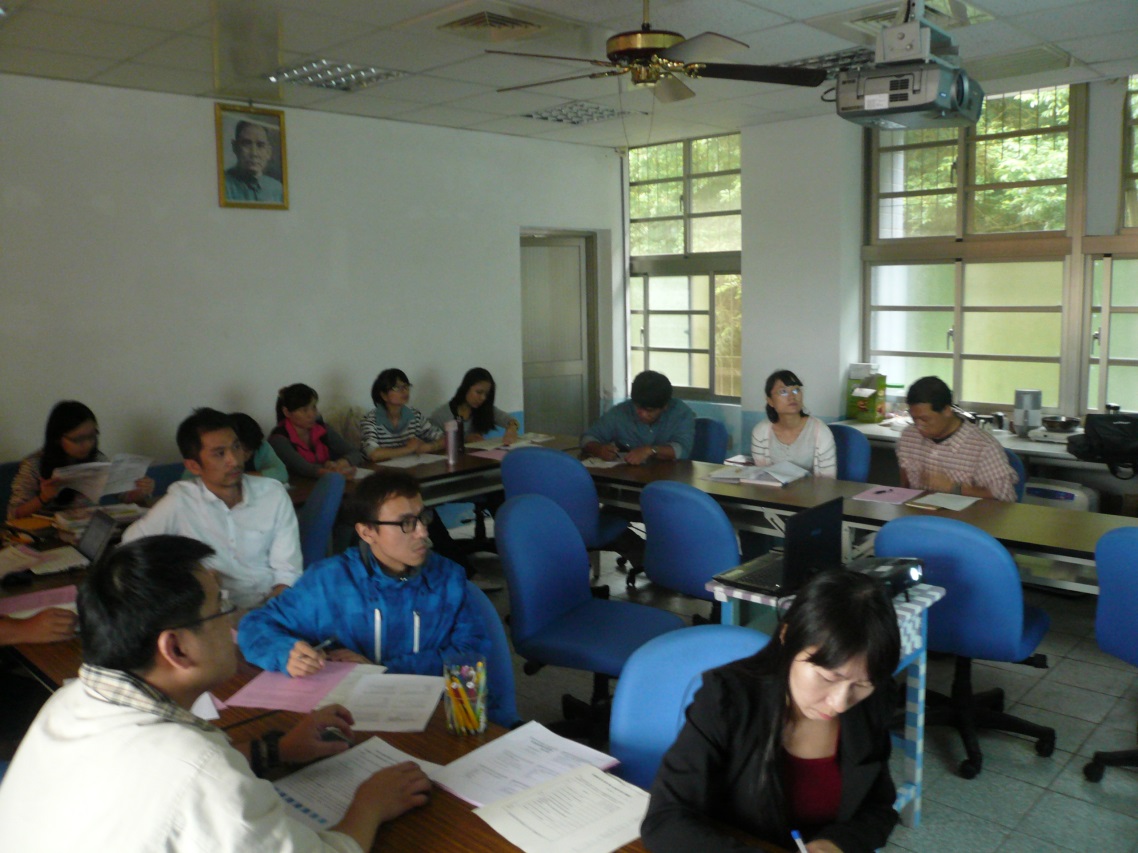 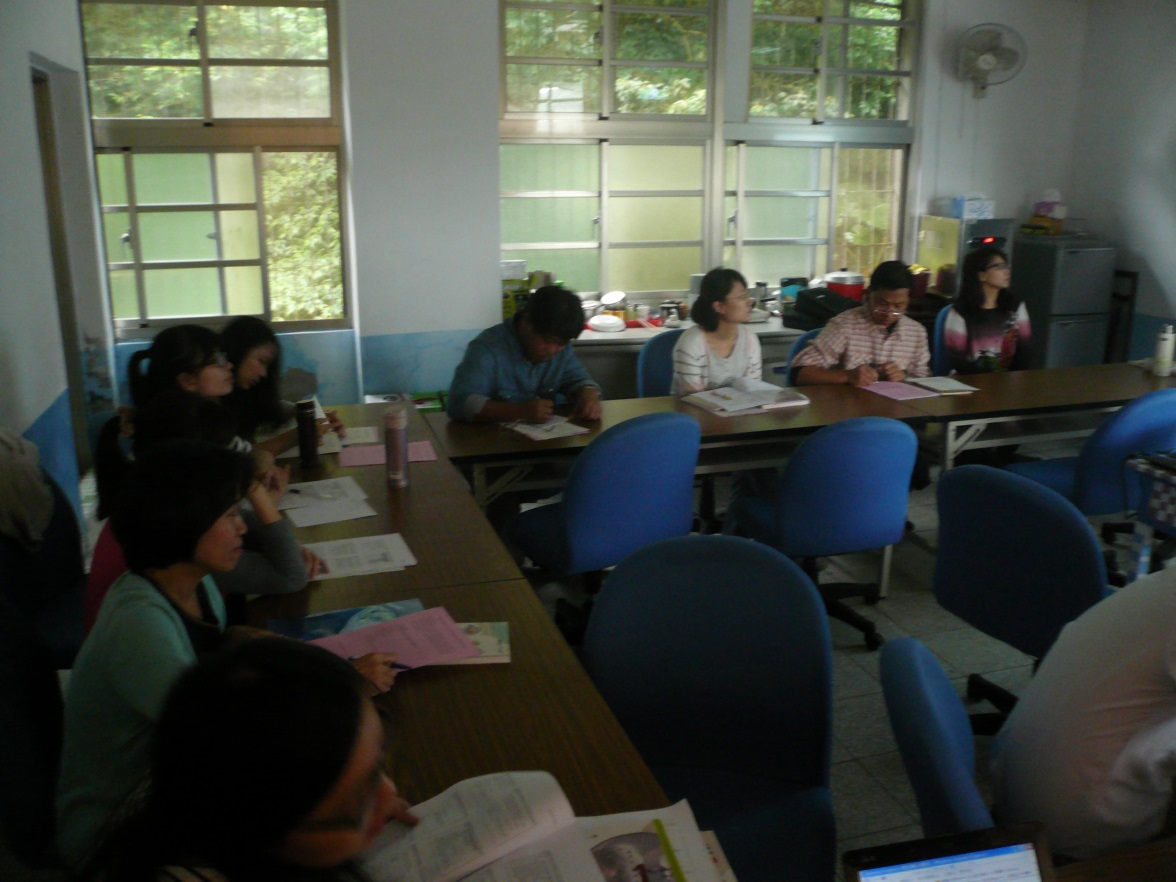 活動日期103/10/24